UNIVERSIDADE FEDERAL DO MARANHÃO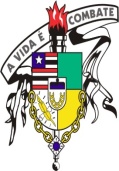 Programa de Pós-Graduação em Direito e Instituições do Sistema de JustiçaCheck-list de documentos para inscrição do 6º processo seletivo do PPGDIRDOCUMENTO                    VERIFICAÇÃO                      OBSERVAÇÕESFicha de inscrição devidamente preenchida, uma  foto 3x4           e indicação da língua estrangeira. ( inglês ou Espanhol )Diploma de bacharel em Direito ou Ciências Sociais com habilitação                  específica em Ciências Políticas ou declaração de provável graduação                 no 1º semestre de 2016.Fotocópia do histórico do Curso de                   Graduação. Fotocópia da Carteira de Identidade.Fotocópia do CPF e título de eleitor.Comprovante de pagamento de taxa de                  Inscrição.Memorial descritivo. Currículo Lattes Atualizado.Três cópias do Anteprojeto de pesquisa.  Declaração de disponibilidade.Observação: todos os documentos exigidos devem estar autenticados ou com veracidade devidamente comprovada.São Luís – MaranhãoSecretaria do Programa de Pós-Graduação em Direito e Instituições do Sistema de Justiça.